AS-LEVEL PAPER 1 PP6 MS1.              (a)                    Na                     Cl                      O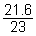 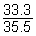 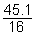 10.9(39)               0.9(38)               2.8(2)Hence:     1                        1                      3
Accept backwards calculation, i.e. from formula to % composition,
and also accept route via Mr to 23; 35.5; 48, and then to 1:1:3[If % values incorrectly copied, allow M1 only][If any wrong Ar values/atomic numbers used = CE = 0]1(b)	3Cl2 + 6NaOH → 5NaCl + NaClO3 + 3H2O1[3]2.	     IonicIf not ionic CE = 0/31Strong (electrostatic) attraction (between ions)1between oppositely charged ions / + and − ions / F− and Zn2+ ionsIf IMF, molecules, metallic bonding implied CE = 0/31[3] 3.       (a)     enthalpy/energy change/required when an electron is removed/
		knocked out / displaced/ to form a uni-positive ion(ignore ‘minimum’ energy)1from a gaseous atom(could get M2 from a correct equation here)
(accept ‘Enthalpy/energy change for the process...’
followed by an appropriate equation, for both marks)
(accept molar definitions)1 (b)     Mg+(g) → Mg2+(g) + e– orMg+(g) + e– → Mg2+(g) + 2e– orMg+(g) – e– → Mg2+(g)1(c)     Mg2+ ion smaller than Ne atom / Mg2+ e– closer to nucleus(Not ‘atomic’ radius fo Mg2+)1Mg2+ has more protons than Ne / higher nuclear charge or 
e– is removed from a charged Mg2+ion / neutral neon atom(accept converse arguments)(If used ‘It’ or Mg/magnesium/Mg3+ etc. & 2 correct reasons, allow (1))1(d)      (i)      trend: increases(if ‘decreases’, CE = 0/3)1Expln: more protons / increased proton number /
increased nuclear charge(NOT increased atomic number)1same shell / same shielding / smaller size1(ii)     QoL reference to the e– pair in the 3p sub-level(penalise if wrong shell, e.g. ‘2p’, quoted)1repulsion between the e–in this e–pair(if not stated, ‘e– pair’ must be clearly implied)(mark M4 and M5 separately)1[10]4.      (a)     removal/loss of electrons1(c)     (i)      +21+51(ii)     NO3– + 4H+ + 3e– → NO +2H2O1(iii)     Ag → Ag+ + e–1(iv)    NO3– + 4H+ + 3Ag → NO + 2H2O + 3Ag+1[6]5.	(a)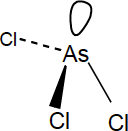 Mark is for 3 As-Cl bonds and 1 lone pair1(Trigonal) pyramid(al) / tetrahedralAllow triangular pyramid1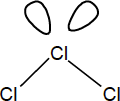 Mark is for 2 Cl-Cl bonds and 2 lone pairs
Do not penalise if + not shown1Bent / V-shaped / triangularNot trigonal1(b)     There are 4 bonds or 4 pairs of electrons (around As)Can show in a diagram. If lone pair included in shape, CE = 0 / 21(Electron pairs / bonds) repel equallyQoL1[6]6.     (a)      Hydroxide        solubility increases            (need trend)1Sulphate          solubility decreases         (need trend)(If both Mg/Ba salts correctly compared - but no trend- allow 1 max)1Add acid           name/correct formula       HCl1(b)      (accept HNO3/CH3COOH)              [NOT hydrogen chloride][If acid added is H2SO4 = CE – allow only M2]          Add Ba2+ salt   name/correct formula BaCl2(accept Ba(NO3)2 / Ba(CH3COO)2)[If reagent added is BaSO4 /Ba/Ba(OH)2 = CE – allow only M1]1          MgCl2                    No change / no ppt / no reaction1MgSO4         White ppt / solid / suspension [NOT chalky, milky]Both observations tied to Ba2+ ions being added1          MgSO4 + BaCl2 → BaSO4 + MgCl2Accept ionic equation1          (Reagent mark (M2) can be awarded from full equation)1          [Treat incorrect equation for MgCl2 as contradiction of correct equation](Ignore carbonate equations)            (Ignore state symbols)1(c)     Reactivity   increases (down group)         [NOT solubility increases]1          Ba + 2H2O → Ba(OH)2 + H21[11] 7.      (a)     Increase1Van der Waal’s forces between molecules1Increase with size (or Mr or surface area etc)1More energy needed to break (overcome) these forces(Note max 2 from last three marks if no mention of molecules or ‘molecular’)1(b)     (i)      Brown solution (or yellow or orange)1         Cl2 + 2Br → 2C1– + Br21(ii)     cream precipitate1         Br– + Ag+ → AgBr1         Precipitate dissolves1(iii)     orange (brown) fumes (gas), White fumes (or misty fumes),
choking gas (any 2)2(c)     2H+ + H2SO4 + 2Br– → SO2 + Br2 + 2H2O (SO2 and Br2 (1),
equation (1))2[13]9.	A[1]10.	C[1]11.	C[1]12.	D[1]13.	C[1]14.	C[1]15.	D[1]16.	D[1]17.	D[1]18.	C[1]19.	B[1]20.	C[1]21.	A[1]22.	D8.(a)(b)(c)(d)(e)(f)(g)(h)